Подвижные  игры на обогащение                      двигательного опыта детей.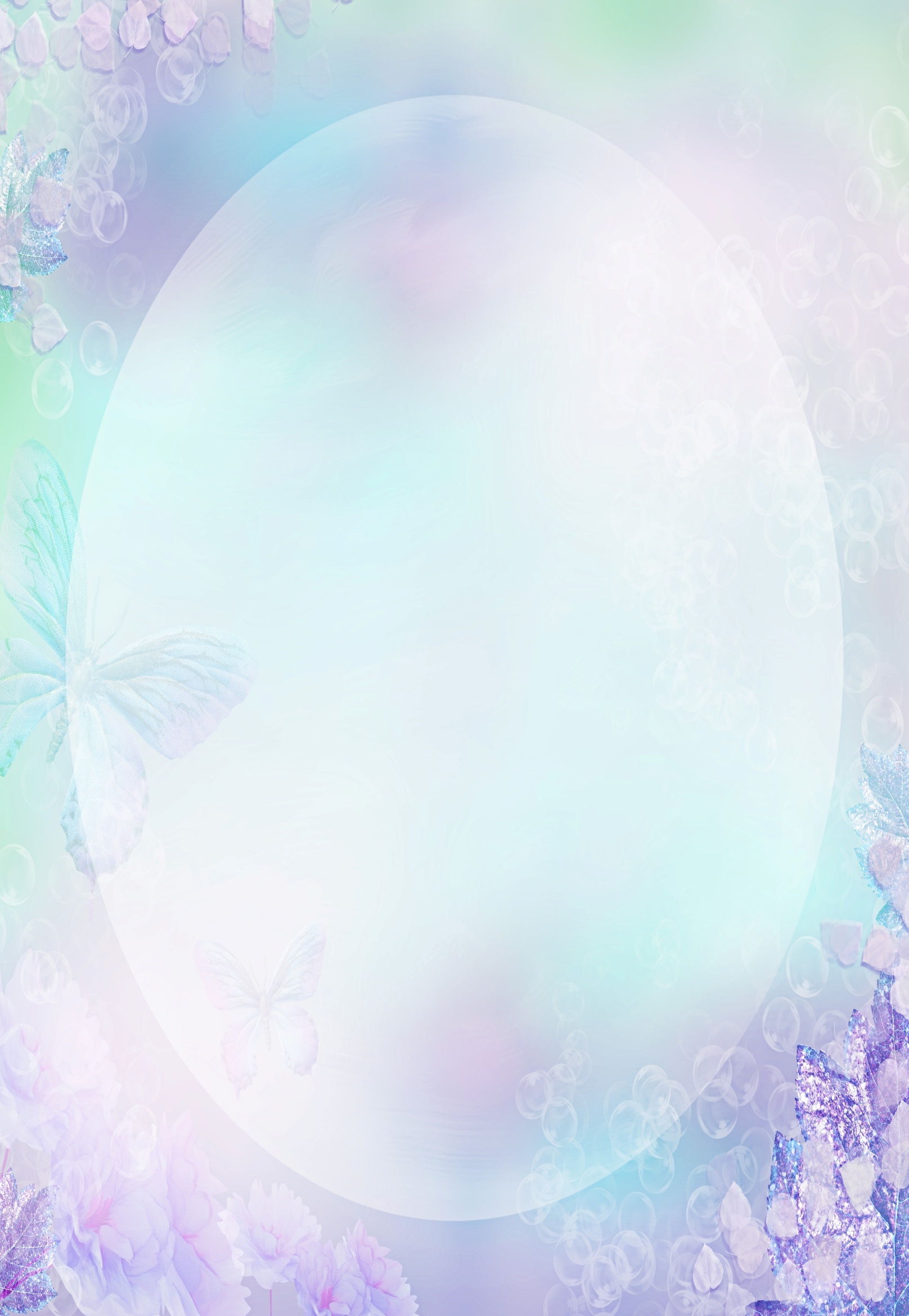 "У меня пропали ручки" У меня пропали ручки         (Дети прячут ручки  за спину)Где вы, рученьки мои? Раз, два, три, четыре, пять - Покажитесь мне опять.        (Показывают  ручки)  У меня пропали ушки.          (Закрывают уши руками)Где вы, ушеньки мои?Раз, два, три, четыре, пять - Покажитесь мне опять.          ( Открывают уши) У меня пропали глазки.         (Закрывают руками глазки)Где вы, глазоньки мои? Раз, два, три, четыре, пять - Покажитесь мне опять.           (Показывают   глазки)  У меня пропали щечки.          (Закрывают ладошками щечки)Где ж вы, щеченьки  мои?Раз, два, три, четыре, пять - Покажитесь мне опять.            (Убирают ладошки) "Дождик"  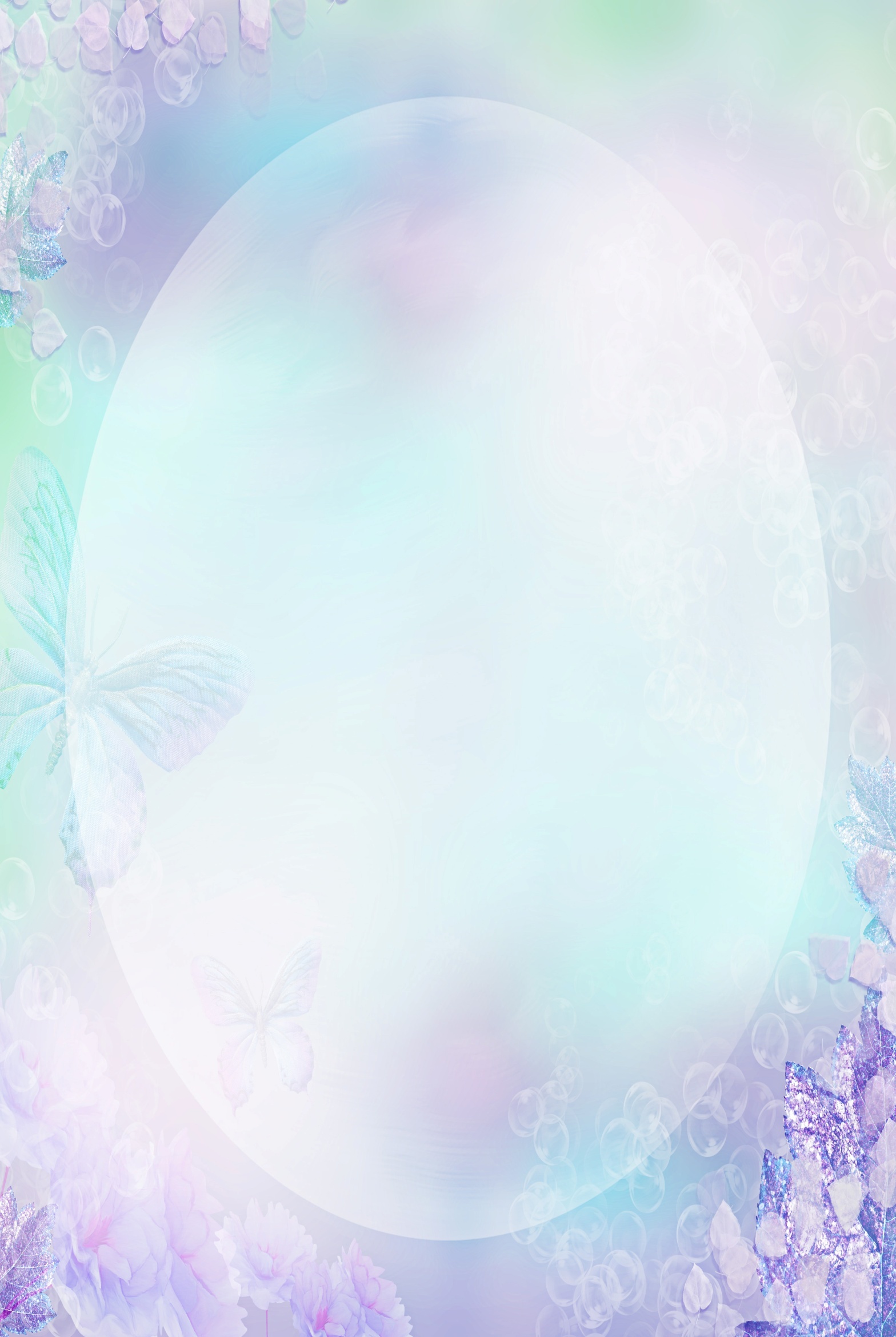 Дождик, дождик на дорожке    (Ребенок и взрослый ходят по кругу,                                                                                                                        поднимая ножки)Он намочит наши ножки.Нужно ножки поднимать,                                                                                Через лужицы скакать.             (Прыгают через воображаемые лужи)Мы наденем все сапожки         (Проводят руками от щиколоток  к                                                         коленям,  "надевая сапожки")И сухими будут ножки.Можно ног не поднимать                                                                                          И по лужицам шагать.               (Идут, высоко поднимая ноги)Дождик, дождик припустил, Всех ребяток намочил.Ну, скорее,  поспешим,От дождя мы убежим.                  (Бегут по залу)Пальчиковая игра  "Белка"Сидит  белка на тележке,Продает она  орешки    (Ребёнок по очереди загибает пальчики, начиная с большого)Воробью, синичке,Мишке толстопятому,Заиньке  усатому.